MUHSIN DUBAI, UAEE-MAIL: muhsin-394254@2freemail.com OBJECTIVE:To be associated with an organization that provides an opportunity to apply knowledge and skills in order to be abreast with latest trends and to be part of the team that works towards the growth of the organization.EDUCATION: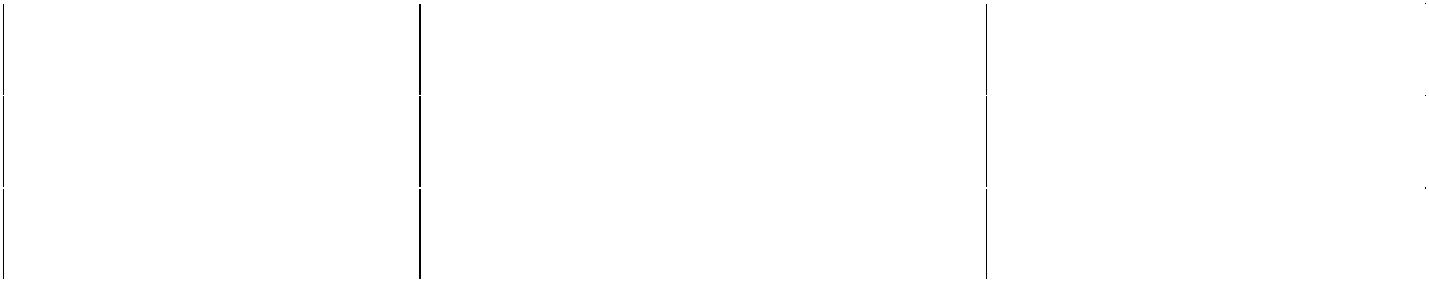 PURSUING:Pursuing ACCA professional qualification (Association of Chartered Certified Accountants)WORK EXPERIENCE:Internal Audit Executive since 12-01-2016. (3 Years and 6 months).Job Description:Team Lead in the Internal Audit Wing of Varma & Varma.Internal Audit senior for 10 Major Clients (Internal Audit).Preparation of Audit Report.Worked as an internal auditor for all the sectors of business (Manufacturing, Banking, Insurance and Service sectors).Expertise in the area of Concurrent Audit and Special Audits.Have experience in Finance and Non-finance audits.Budget Planning and Internal control Evaluation for fortune clients in the country.Financial Analysis and Risk evaluation.Career Achievements:Best Internal Auditor of Varma & Varma Chartered Accountants for 2 years in a row.Team lead and Review Senior.Technical Abilities:Skilled in MS Office.Knowledge SAP and other bespoke ERP Software.SKILLS:➢ Able to plan, implement and complete service activities with minimalassistanceTeam Player and Team Lead qualities.Good communication skill, with versatility of speaking 3 prominent Language.HOBBIES:Playing footballPlaying ChessPERSONAL DETAILSDate of BirthAgeSexNationalityLanguages Known: 31-05-1993: 25: Male: INDIAN: ENGLISH, MALAYALAM, HINDI & TAMILDeclaration:I hereby declare that the above given information is true to the best of my knowledge.Date:Place: Bangalore(MUHSIN)Percentage/YearPercentage/YearBoard/InstitutionBoard/InstitutionQualificationOf completionOf completion65%,(2014)CALICUT UNIVERSITYBACHELOR OFCOMMERCE75% , (2011)STATE BOARD OF SECONDARYCLASS XIIEDUCATION, KERALAKERALA STATE SYLLABUSCLASS X85% , (2009)